L E S U N Gder „Wortflechterinnen“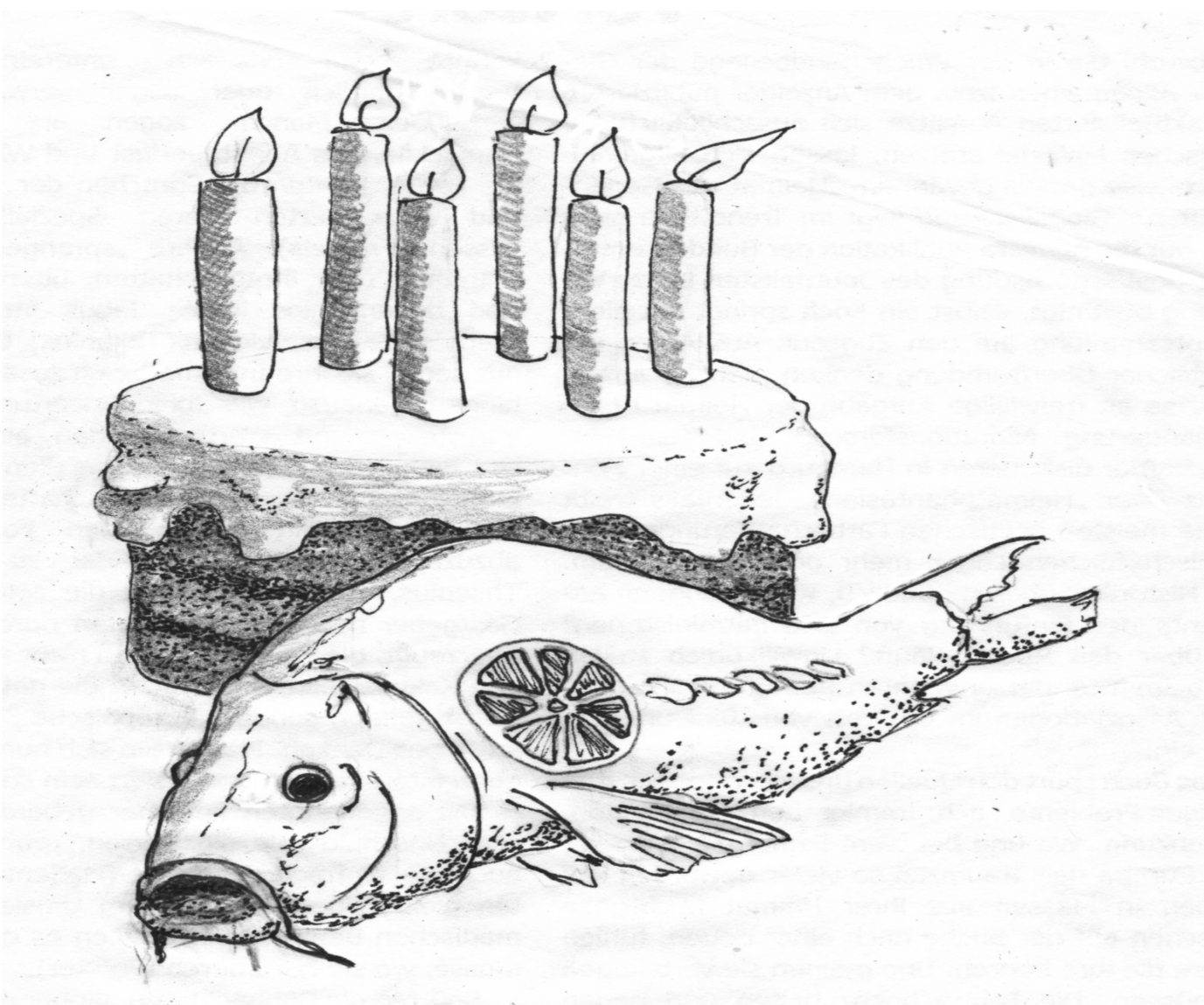 R i t u a l e27. Januar 2019 um 19 Uhrin Kurzgeschichten von: Marita Bagdahn, Ingrid Kansy, Dr. Aide Rehbaum, Elisabeth Sofia Schlief, Sharon CohaganMusik: Rüdiger Zahnow, KlavierAnno Tubac, Kölnstr.47, 53111 Bonn 				Eintritt frei